(25.01.2022г) Второй день : «Наша безопасность» «На земле жизнь светла и прекрасна,Все мы дети природы родной.Но немало явлений опасныхУгрожают нам с вами бедой.»В день безопасности  воспитатели вместе с детьми  обсуждали правила  безопасности. Участвовали в конкурсах, отгадывали загадки ,играли в игры на закрепление правил безопасности.Развлечение : « В стране безопасности»(старшая , подготовительная группы)Подготовили воспитатели : Соколова Татьяна Андреевна, Лисичкина Ирина Евгеньевна, Акулова Нина Викторовна.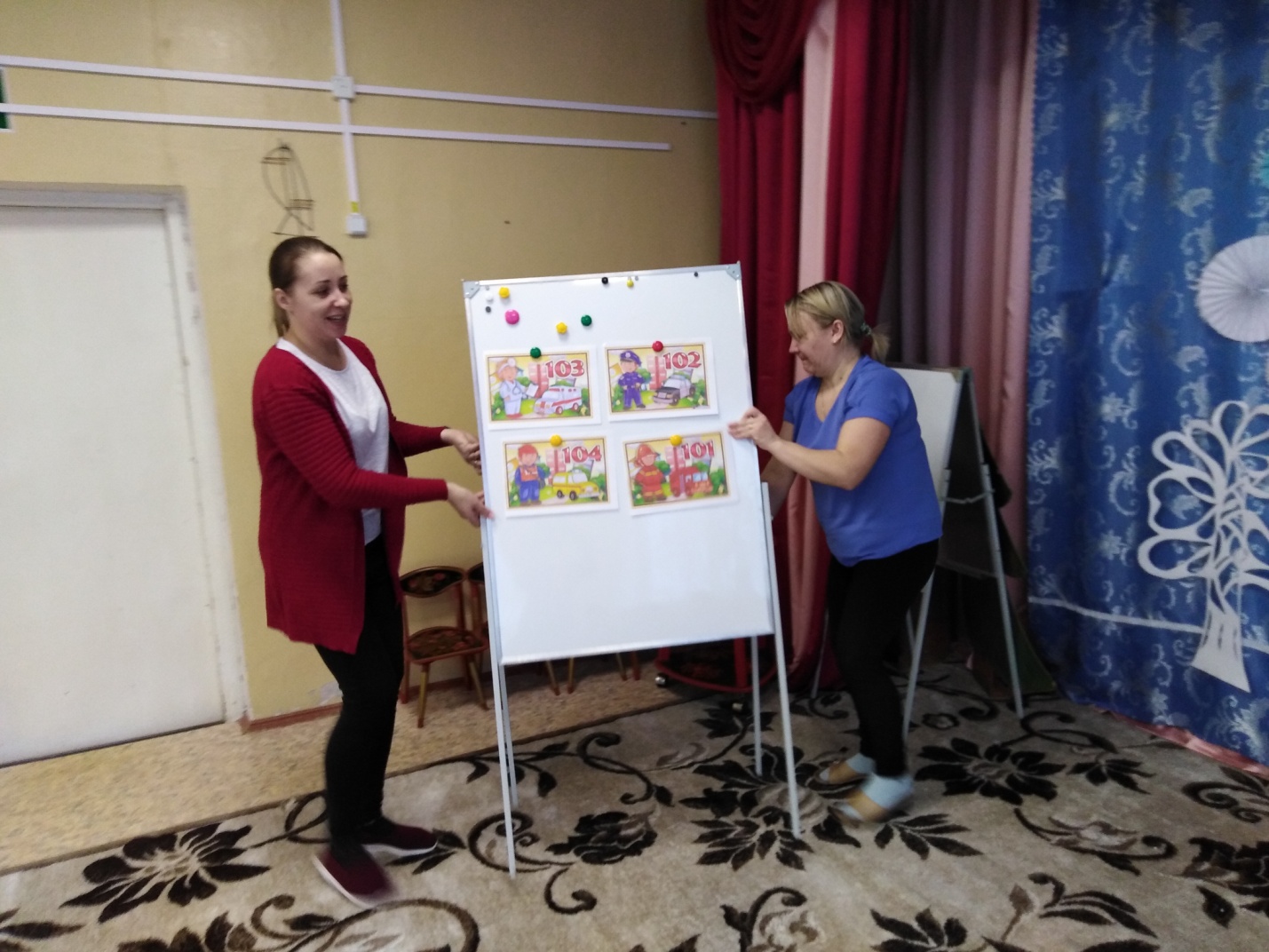 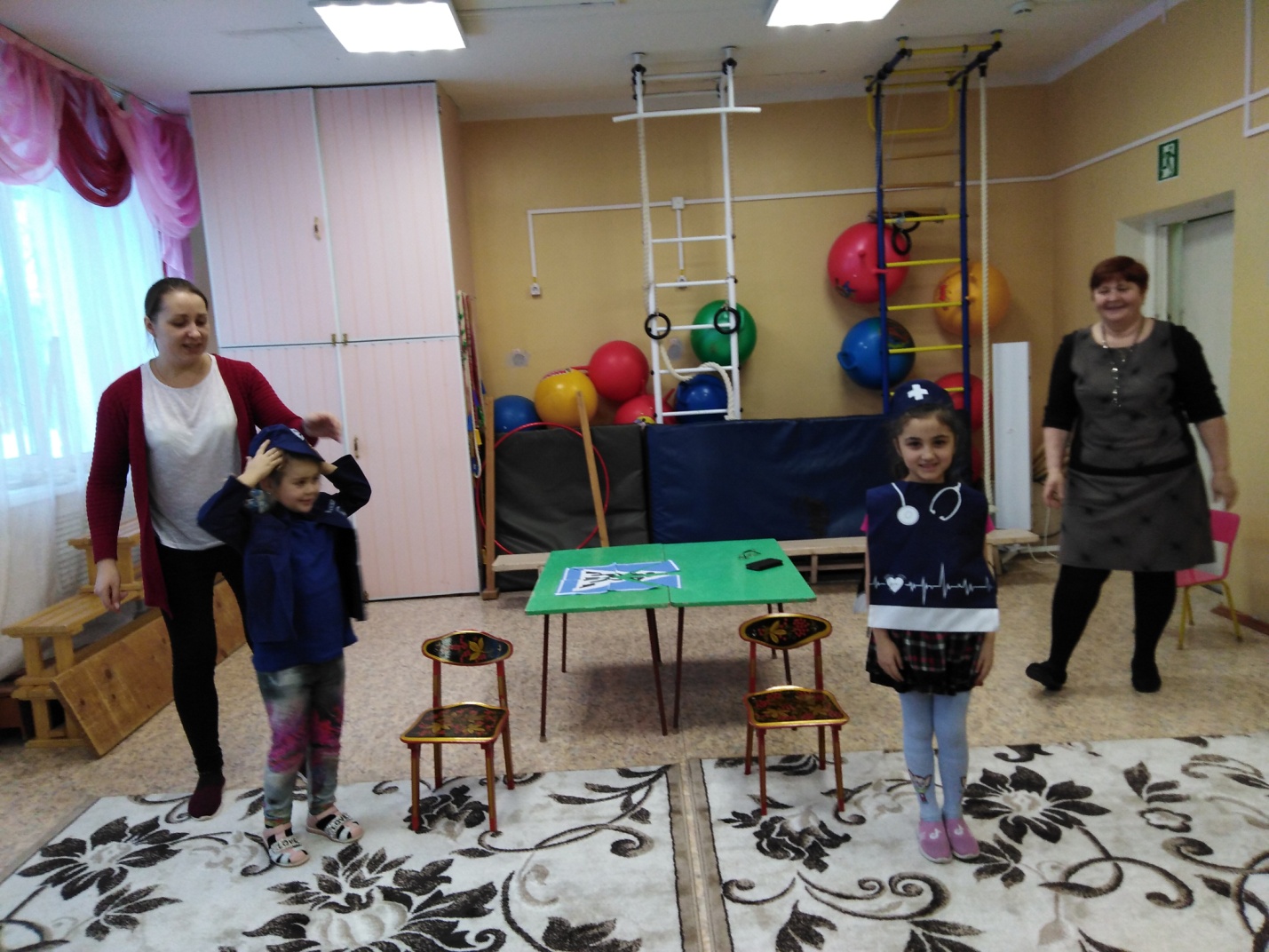 Телефоны спасательных служб                                           Конкурс :» Смелые спасатели»	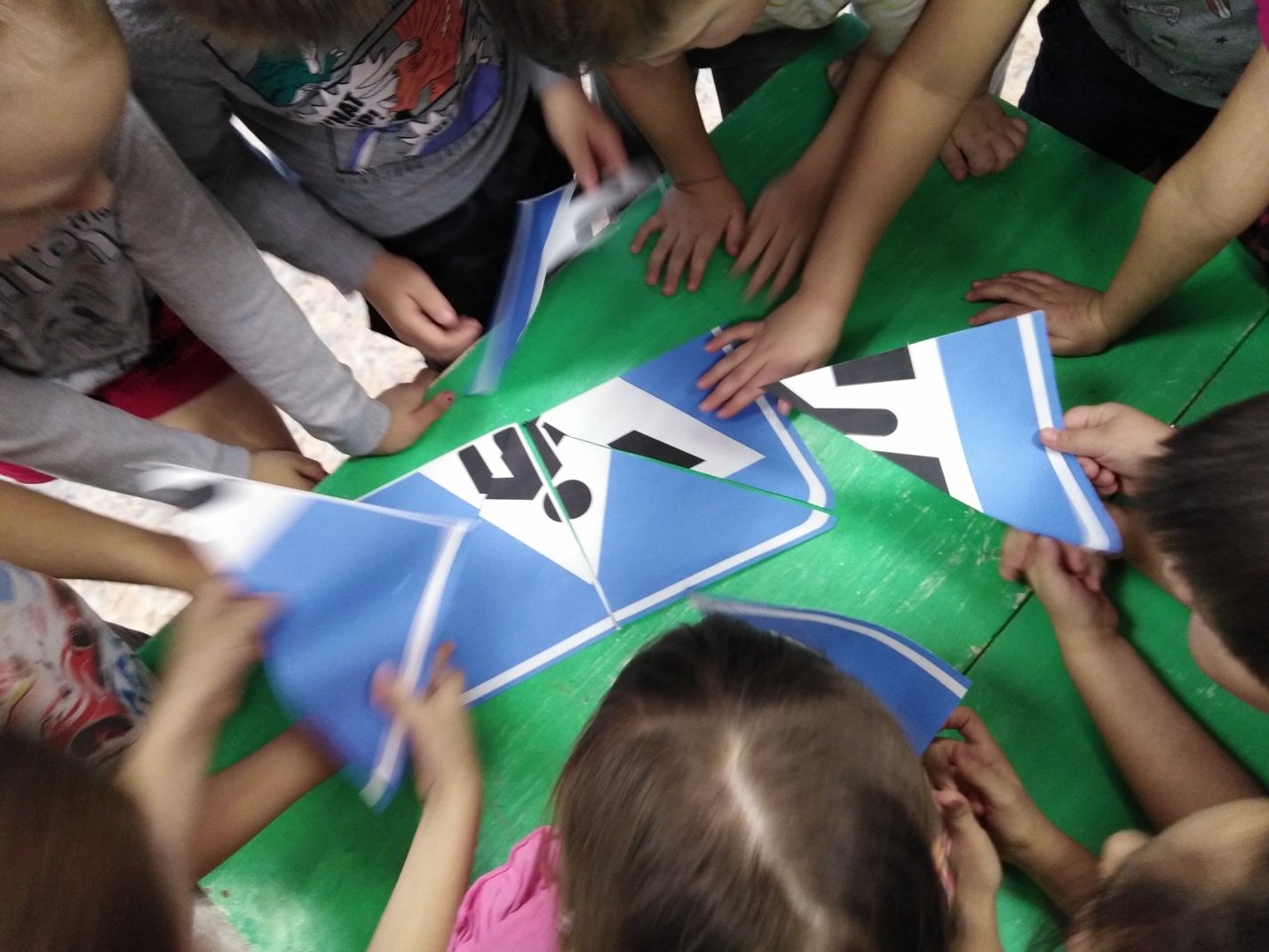 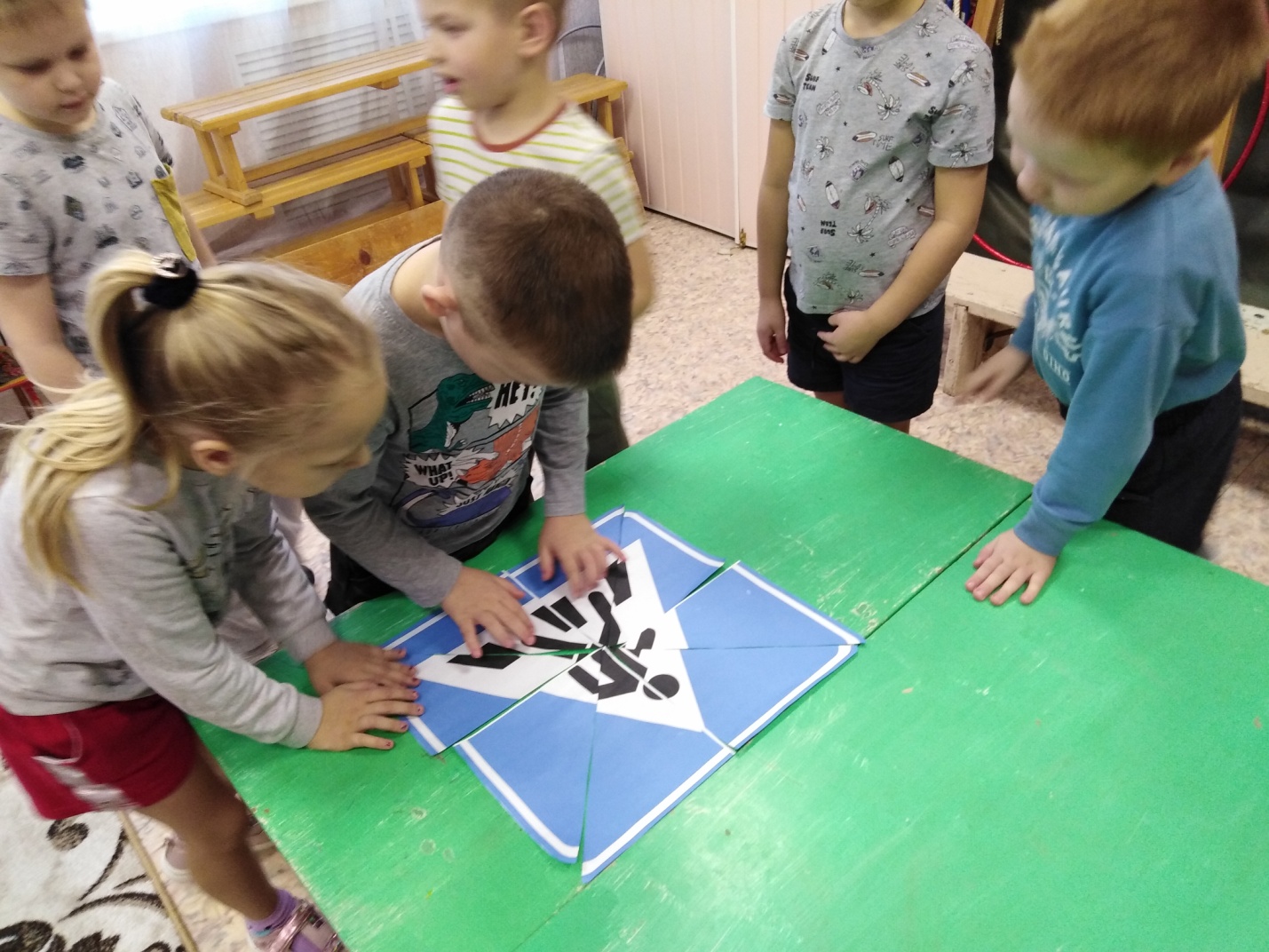 	        Собери дорожный знак 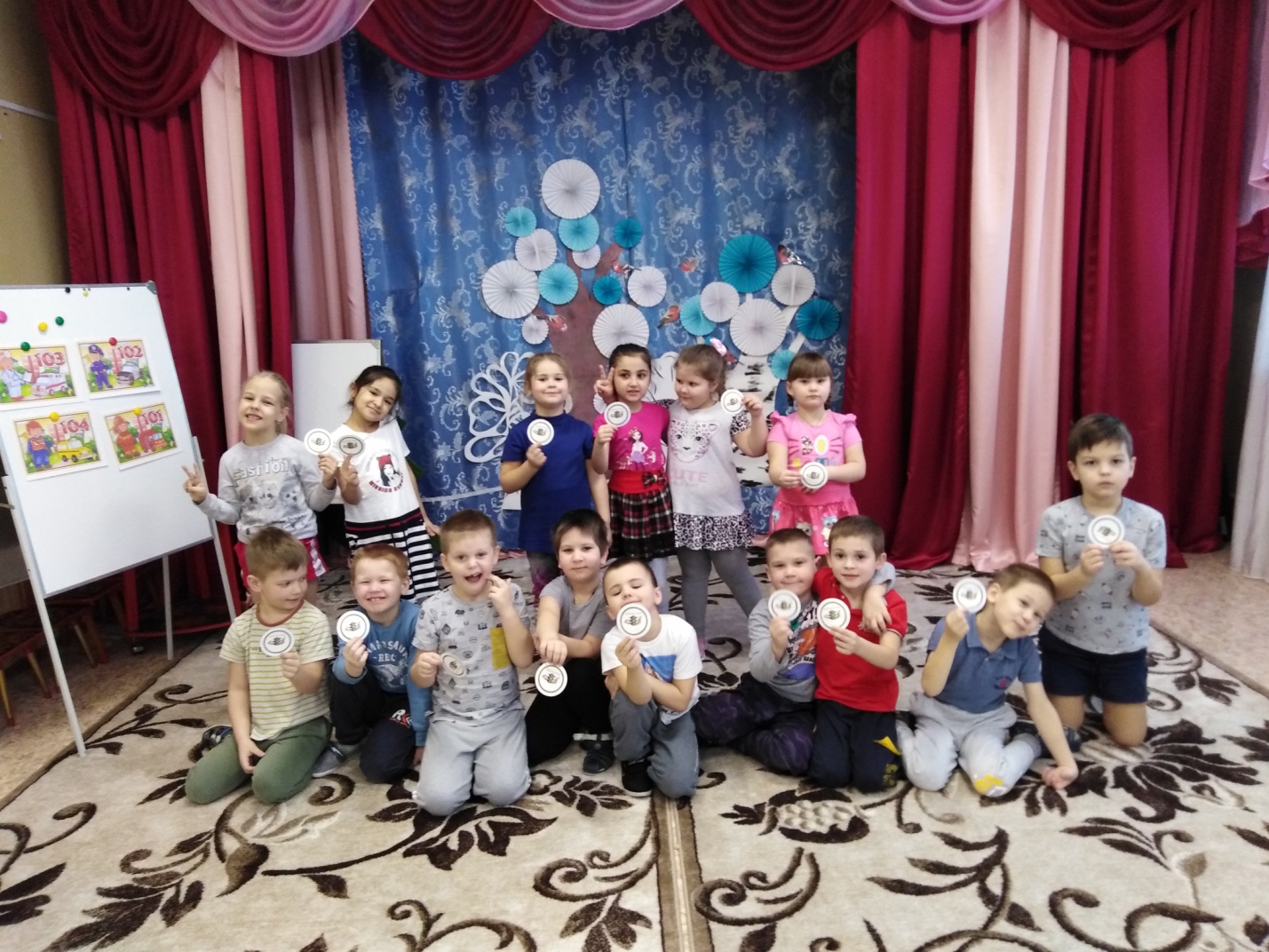                                                                               Юные спасатели!.Средняя группа, вторая младшая группы. Развлечение: «Опасные предметы». Ребят знакомили   с опасными предметами , встречающимися в жизни, о упражнялись в умение использовать различные предметы по назначению.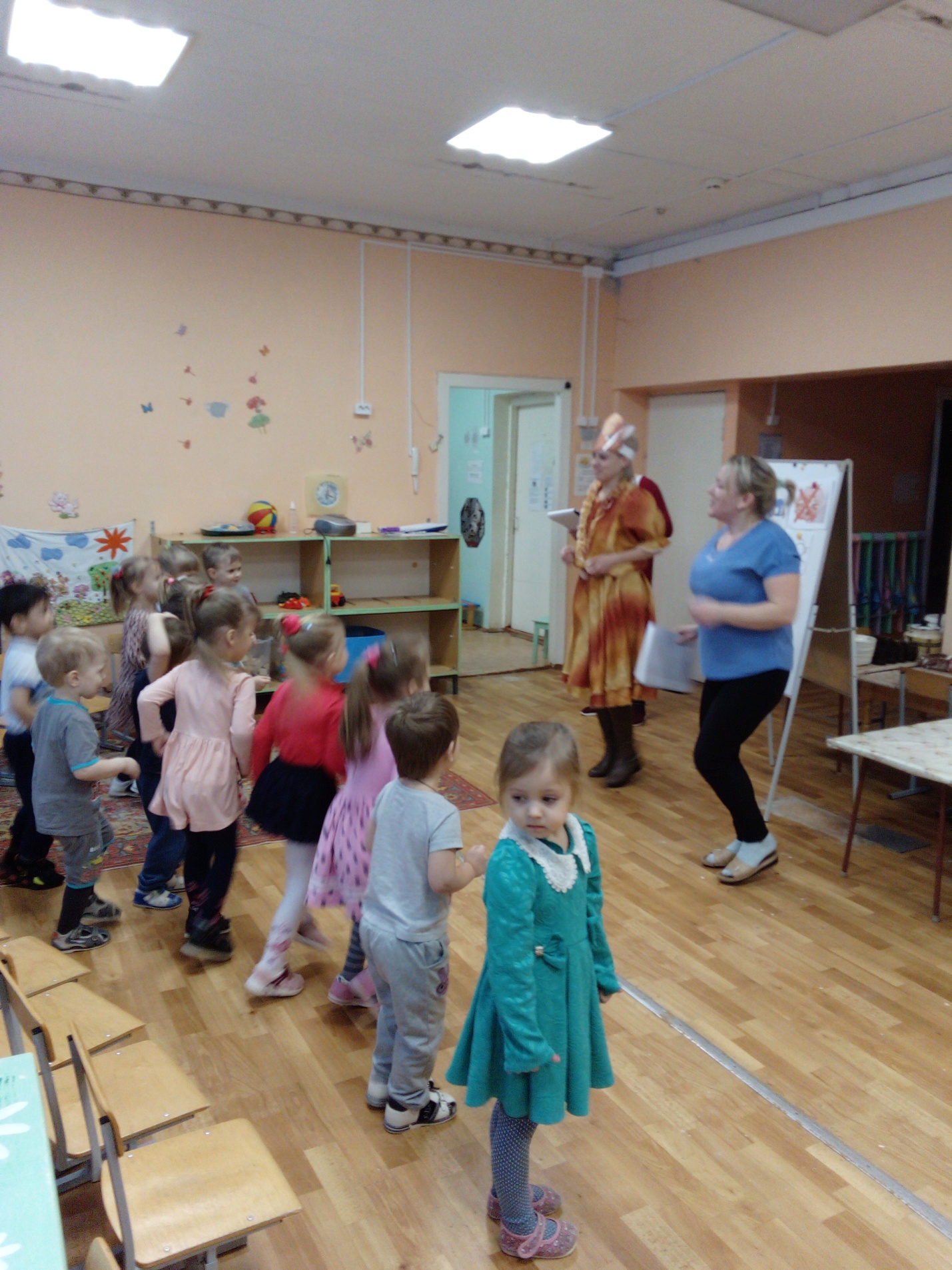 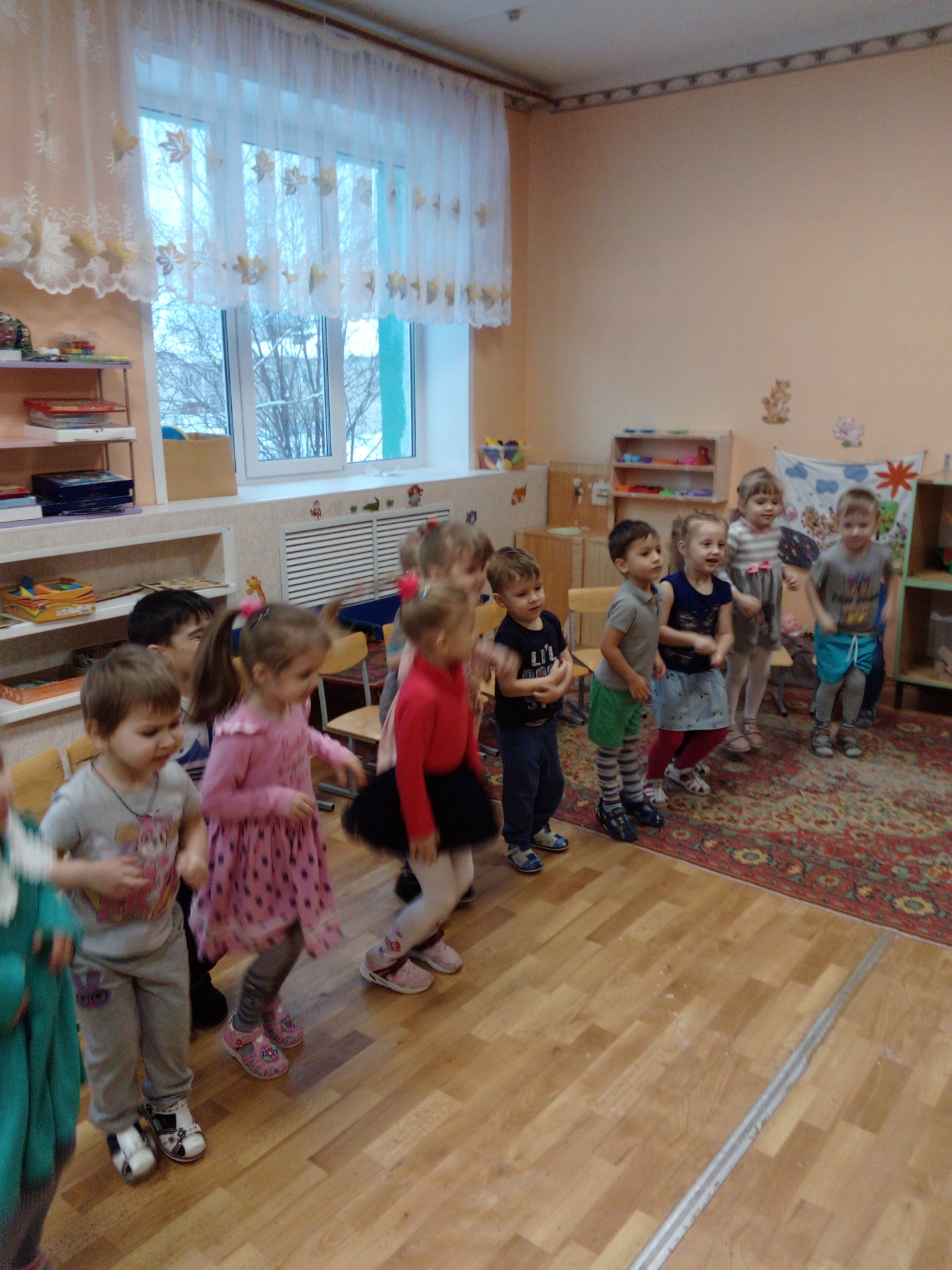 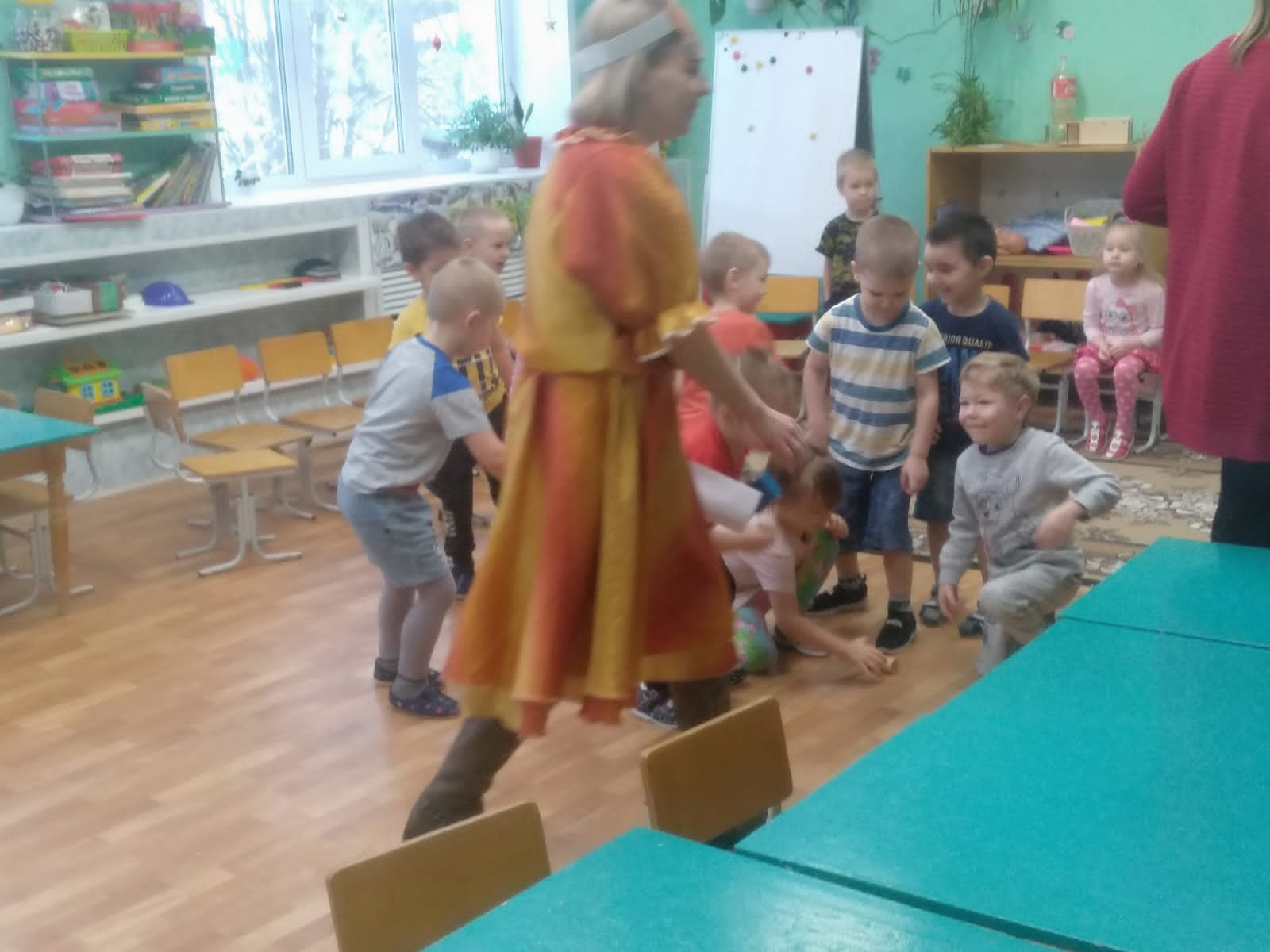 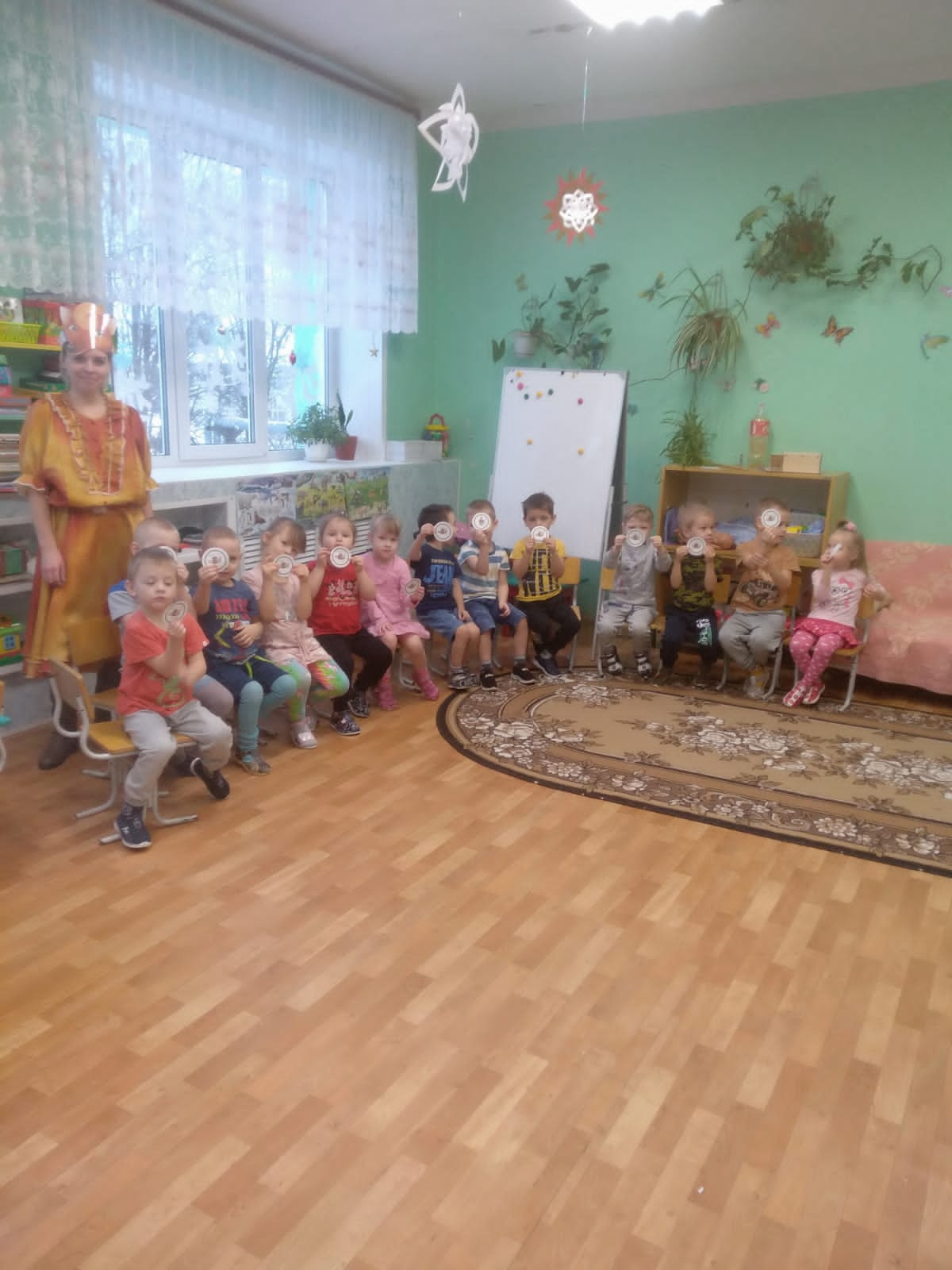 